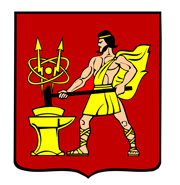 АДМИНИСТРАЦИЯ ГОРОДСКОГО ОКРУГА ЭЛЕКТРОСТАЛЬМОСКОВСКОЙ ОБЛАСТИПОСТАНОВЛЕНИЕ15.06.2022 № 605/6О внесении изменений в муниципальную программу городского округа Электросталь Московской области «Строительство объектов социальной инфраструктуры»В соответствии с Бюджетным кодексом Российской Федерации, государственной программой Московской области «Строительство объектов социальной инфраструктуры», утвержденной постановлением Правительства Московской области от 16.10.2018 № 753/37, Порядком разработки и реализации муниципальных программ городского округа Электросталь Московской области, утвержденным постановлением Администрации городского округа Электросталь Московской области от 14.05.2021 № 378/5, решением Совета депутатов городского округа Электросталь Московской области от 16.12.2021 № 106/22 «О бюджете городского округа Электросталь Московской области на 2022 год и на плановый период 2023 и 2024 годов», Администрация городского округа Электросталь Московской области ПОСТАНОВЛЯЕТ:1. Внести изменения в муниципальную программу «Строительство объектов социальной инфраструктуры», утвержденную постановлением Администрации городского округа Электросталь Московской области от 16.12.2019 №961/12 (с изменениями от 13.04.2020 № 243/4, от 06.07.2020 №411/7, от 07.09.2020 №564/9, от 01.02.2021 №67/2, от 12.03.2021 №203/3, от 04.02.2022 №117/2, от 25.05.2022 №515/5), изложив ее в новой редакции согласно приложению к настоящему постановлению.2. Опубликовать настоящее постановление в газете «Официальный вестник» и разместить на официальном сайте городского округа Электросталь Московской области по адресу: www.electrostal.ru.3. Настоящее постановление вступает в силу после его официального опубликования.4. Контроль за выполнением настоящего постановления возложить на заместителя Главы Администрации городского округа Электросталь Московской области Денисова В.А.Глава городского округа			                                     И.Ю. ВолковаМУНИЦИПАЛЬНАЯ ПРОГРАММА ГОРОДСКОГО ОКРУГА ЭЛЕКТРОСТАЛЬ МОСКОВСКОЙ ОБЛАСТИ«СТРОИТЕЛЬСТВО ОБЪЕКТОВ СОЦИАЛЬНОЙ ИНФРАСТРУКТУРЫ»2. Общая характеристика сферы реализации муниципальной программыОдним из ключевых приоритетов государственной политики Российской Федерации является повышение качества жизни своих граждан. Важнейшим направлением в данной сфере выступает строительство и реконструкция социально значимых объектов инфраструктуры.В системе образования городского округа Электросталь имеется ряд проблем, решение которых представляется необходимым в рамках реализации Программы.1) Доступность дошкольного образования;2) Наличие односменного режима и новых мест в общеобразовательных учреждениях.Указом Президента Российской Федерации от 7 мая 2012 года № 599 «О мерах по реализации государственной политики в области образования и науки» (далее – Указ Президента Российской Федерации № 599) определена задача ликвидации очередей в дошкольные образовательные учреждения и обеспечения 100 процентов доступности дошкольного образования для детей от 3 до 7 лет. Для сокращения очередности в местах в дошкольные образовательные учреждения к 2023 году необходимо обеспечить строительство новых и завершение строительства детских садов. В результате инерционного прогноза развития,  при отсутствии долго срочного и детального плана мероприятий по достижению того или иного приоритетного показателя сводит на нет все попытки достижения поставленных программой целей и соответственно выполнение Указов Президента РФ, что, в свою очередь, приведет к таким социальным проблемам как плохая материально-техническая база социальных учреждений, отсутствие строительства социально-значимых учреждений на территории городского округа  Электросталь и, как следствие,  нехватка мест в учреждениях дошкольного образования и рост численности обучающихся во вторую смену в школах. Развитие системы образования городского округа Электросталь в заданном направлении невозможно без наличия программы ее развития, подкрепленной четким планом реализации и соответствующим объемом финансирования. В сфере культуры на территории городского округа Электросталь ежегодно осуществляется комплекс мероприятий, направленных на формирование единого культурно-образовательного пространства, обеспечение широкого доступа граждан к культурным ценностям, а также на решение задач по созданию условий для повышения уровня и качества культурной жизни населения городского округа Электросталь. Росту показателей эффективной работы в сфере культуры способствует проведение ремонтных работ и технической модернизации в учреждениях культуры. Развитие общества на современном этапе характеризуется повышенным вниманием к культуре. Формирование и развитие культурной среды становится важнейшим условием улучшения качества жизни в городском округе Электросталь. Количество занимающихся физкультурой и спортом в городском округе Электросталь ежегодно увеличивается. Большое внимание уделяется развитию массовой физической культуры в городском округе Электросталь. В случае инерционного прогноза развития наблюдается снижение доли систематически занимающихся физической культурой и спортом. Отсутствие финансирования на строительство и реконструкцию стадионов, физкультурно-оздоровительных комплексов и иных объектов физической культуры и спорта приведёт к снижению доли лиц с ограниченными возможностями здоровья инвалидов, систематически занимающихся физической культурой и спортом.При существующей динамике роста положительных результатов в развитии сферы физической культуры и спорта городского округа Электросталь отмечается низкая обеспеченность района спортивными сооружениями, в том числе, спортивными залами, крытыми. Развитие общества на современном этапе характеризуется повышенным вниманием к физической культуре, спорту и здоровому образу жизни. Комплексной стратегической целью социально-экономического развития в городском округе Электросталь является значительное повышение уровня и качества жизни населения.Исходя из поставленной цели, важнейшим приоритетом развития городского округа Электросталь является создание комфортной городской среды, обеспечивающей населению высокие стандарты повседневной жизни, в том числе удовлетворение потребительского спроса на получение услуг социальной сферы. Проблемы реализации данной программы носят комплексный характер, их решение займет длительное время (больше одного финансового года) и окажет существенное положительное влияние на социальную сферу в городском округе Электросталь. Таким образом, наиболее целесообразно применить для реализации программы программно-целевой метод.Одним из основных приоритетных направлений государственной политики в сфере образования является повышение доступности и качества образовательных услуг за счет строительства новых объектов образования и реконструкции существующих зданий для приведения их к соответствию современным стандартам оказания образовательных услуг.В условиях ежегодного увеличения численности населения Московской области возникает необходимость обеспечения доступности образовательных учреждениями населения растущих городов и сельских жителей.По размерам сети образовательных организаций, численности обучающихся и воспитанников система образования в Московской области является одной из наиболее крупных в Российской Федерации и включает в себя:1512 общеобразовательных организаций (1382 - муниципальные, 13 - государственные, 117 - частные);2 058 дошкольных образовательных организаций (1932 - муниципальные, 106 - частные, 20 государственные);49 колледжей и техникумов;6 ВУЗов;222 организации дополнительного образования.Формулировка основных проблем, инерционный прогноз развития:доступность общего образования детей.Тенденции демографического развития Московской области по-прежнему выступают вызовом к инфраструктуре дошкольного и общего образования. Особенно острой ситуация является в территориях с высокой плотностью населения и темпами строительства. К 2021 году в Московской области прогнозируется увеличение численности детей в возрасте от 2 месяцев до 7 лет на 69 тысяч человек.Удовлетворение потребностей семей в услугах дошкольного образования и обеспечения местами в дошкольных организациях всех нуждающихся детей в возрасте от 2 месяцев до 7 лет потребует продолжения масштабного строительства и реконструкции зданий дошкольных образовательных организаций, расширения негосударственного сектора услуг дошкольного образования.В общем образовании рост численности детей школьного возраста влечет риски ухудшения условий их обучения в части обучения во вторую смену и роста наполняемости классов. В 2018 году численность обучающихся во вторую смену составляла более 50 тысяч человек.В свою очередь ситуация со стандартами условий обучения в общеобразовательных организациях является еще более сложной, чем в дошкольных, это связано с длительными сроками эксплуатации части зданий (многие здания школ спроектированы и построены в середине прошлого века). В эксплуатации находятся более 300 зданий школ с износом более 70%.Одним из приоритетов деятельности Правительства Московской области является повышение роли научных исследований и разработок в экономическом развитии региона и превращение научного потенциала в один из основных ресурсов устойчивого экономического роста. Коммерциализация научных и научно-технических результатов в хозяйственной деятельности становится одним из основных источников повышения конкурентоспособности и устойчивого экономического роста, а также обеспечивает приток инвестиций на территорию Подмосковья.Научная и инновационная составляющие научно-производственного комплекса Московской области - уникальные по своему составу и направлениям научно-технической деятельности.Определяющая роль в достижении цели муниципальной программы отведена модернизации и инновационному развитию экономики, обеспечению внедрения новых технологий, улучшению условий ведения предпринимательской деятельности. Ключевыми точками роста инвестиционной привлекательности Подмосковья являются территории с высоким научно-техническим и инновационным потенциалом технико-внедренческие площадки для размещения высокотехнологичных производств.3. Прогноз развития социальной инфраструктурыРеализация муниципальной программы городского округа Электросталь Московской области «Строительство объектов социальной инфраструктуры» на 2020 - 2024 годы в рамках строительства объектов физической культуры и массового спорта, учреждений дошкольного и общего образования, объектов культуры в городском округе Электросталь (далее – Программа) позволит достичь программно-целевым методом поставленных задач и планируемых значений показателей эффективности реализации Программы, более эффективно использовать бюджетные средства для достижения конкретных результатов. Реализация мероприятий Программы будет способствовать: - ликвидации второй смены в общеобразовательных учреждениях;- созданию комфортных условий пребывания детей в общеобразовательных организациях и организациях дополнительного образования;- модернизации материально-технической базы объектов культуры путем строительства, реконструкции, муниципальных учреждений культуры;-созданию наиболее благоприятных условий для занятий различных социально-возрастных групп населения городского округа Электросталь физической культурой и спортом.Так, благодаря вводу в эксплуатацию вновь построенных и реконструкции старых учреждений и объектов социальной инфраструктуры повышается обеспеченность населения городского округа Электросталь объектами образования, культуры и сорта, что влечёт за собой ликвидацию второй смены в школах, наличие свободных мест в детских садах, посещаемость домов культуры, увеличение количества занимающихся физической культурой и спортом,  и соответственно повышение уровня жизни населения городского округа Электросталь в целом. В первую очередь необходимо удовлетворить интересы проживающих в населенных пунктах жителей, что и находит отражение в существующей градостроительной политике развития городов и других населенных пунктов Российской Федерации. К сожалению, в существующей практике застройки населенных пунктов одной из серьезнейших проблем являются непропорциональные объемы сдачи в эксплуатацию построенного жилья с объемами ввода объектов социального значения (детские дошкольные учреждения, школы, объекты досуга и быта и т.п.).Современное общество требует строительства социальных объектов в том же темпе, что и строительство жилого фонда, однако на практике это условие не выполняется. Такое несоответствие в первую очередь связано с ограниченными возможностями бюджетов. Однако существующая застройка и вновь возводимое жилье без введения социальных объектов ухудшает качество жизни населения.Одним из основных приоритетных направлений государственной политики в сфере образования является повышение доступности и качества образовательных услуг за счет строительства новых объектов образования и реконструкции существующих зданий для приведения их к соответствию современным стандартам оказания образовательных услуг.В условиях ежегодного увеличения численности населения Московской области возникает необходимость обеспечения доступности образовательных учреждениями населения растущих городов и сельских жителей.Муниципальная система образования городского округа Электросталь Московской области включает различные типы и виды образовательных организаций, которые позволяют обеспечить конституционные права граждан на образование.В рамках государственной программы Московской области «Строительство объектов социальной инфраструктуры» планируется строительство и проведение капитального ремонта объектов социальной значимости с финансовой поддержкой от Министерства строительного комплекса Московской области.  В 2019 году на территории городского округа Электросталь началось строительство новый школы на 825 мест в Северном микрорайоне, что позволит к 2020 году решить вопрос удержания односменного режима работы школ города и создание новых мест для обучения.В 2019 году был отыгран контракт на проведение проектно-изыскательских работ. Проведение изыскательских работ и разработка технической документации определяют начало строительства каждого объекта и являются его обязательными составляющими. Техническая документация представляет собой комплекс документов технико-экономическое обоснование, чертежи, схемы, пояснительные записки к ним, спецификации, определяющих объем и содержание строительных работ.  Так же была подготовка строительной площадки, путем вырубки зеленых насаждений, вывоз и утилизация порубочных остатков. На данном этапе заключен контракт на строительно-монтажные работы, которые буду проводиться в 2020 году. К строительным работам относят общестроительные и специализированные работы. В состав общестроительных работ (процессов) входят земляные, каменные работы, монтаж строительных конструкций. К специализированным строительным работам относят санитарно-технические и электромонтажные работы. Монтажные работы включают монтаж технологических трубопроводов, оборудования, контрольно-измерительной аппаратуры. Земляные работы включают рытье котлованов, ям, траншей для устройства фундаментов. В земляные работы вошли строительство и монтаж подвалов, подземных коммуникаций, транспортирование грунта, с учетом погрузки, вывоза, выгрузки, планировка площадей, вскрышные работы, устройство насыпи, уплотнение грунта.Свайные работы включают в себя устройство свайных фундаментов, забивку свай или погружение свай.Каменные работы касаются возведения стен, опор, сводов, столбов, крупных бетонных блоков.Бетонные и железобетонные работы соотносятся с производством бетона и бетонного раствора, его перевозкой, укладкой, опалубкой, уходом за бетоном, с учетом времени года и создания условий для его твердения.Монолитные работы, применяются при устройстве опалубки и армировании монолитных участков.Строительные работы связаны со всеми, в том числе с общими и особыми видами строительства.Плотничные и столярные работы — это установка стропил, окон, дверей, настилка паркета.Кровельные работы заключаются в покрытии кровли, устройстве чердачных крыш.Отделочные работы связаны с оштукатуриванием, облицовкой, оклейкой обоями стен зданий, устройством промышленных бетонных полов.Монтажные работы начинаются с доставки металлоконструкций к рабочему месту, их точной установки, выверки и закреплении.Окончание строительства новой школы на 825 мест планируется в 2020 году. Новое учебное заведение будет готово принять новых учеников в 2021 году. В 2019 началась реконструкция пристройки на 100 мест к зданию МОУ СОШ № 22 с углубленным изучением отдельных предметов на улице Ялагина, были проведены проектно-изыскательные работы для дальнейшего строительства. В 2020 году будут проделаны работы, такие как:-подготовка строительной площадки;-срез растительного грунта с перемещением в отвал;- устройство отвода поверхностных и грунтовых вод;- прокладка временных коммуникаций;- разработка котлована под закладку фундамента;- устройство песчаного основания и устройство бетонной подготовки под фундамент;- монтаж тепловых сетей и сетей водоснабжения;-  кладка стен и внутренняя отделка;- отопление и вентиляция помещения;- благоустройство территории.В прогнозном периоде в сфере культуры будут преобладать следующие тенденции:модернизация материально-технической базы муниципальных учреждений в сфере культуры; образовательных учреждений сферы культуры, строительство новых современных зданий с использованием типовых проектов, предусматривающих соответствие архитектурных решений современным требованиям к организации образовательного процесса, возможность трансформации помещений, позволяющая использовать помещения для разных видов деятельности, в том числе для реализации образовательных программ в сфере культуры;создание новых учреждений;повышение уровня нормативной обеспеченности учреждениями сферы культуры;создание благоприятных условий для обучения детей, в том числе детей с ограниченными возможностями здоровья, в учреждениях дополнительного образования сферы культуры, увеличение количество детей, привлекаемых к участию в творческих мероприятиях; формирование условий, обеспечивающих равный и свободный доступ населения ко всему спектру культурных благ; создание благоприятных условий для улучшения культурно-досугового обслуживания населения.Все это приведет к созданию единого культурного пространства региона, развитию инфраструктуры системы дополнительного образования детей, повышению качества предоставления образовательных услуг в сфере культуры Московской области, повышению многообразия и богатства творческих процессов.В связи с ростом численности детей дошкольного возраста от 2 месяцев до 7 лет и школьного возраста от 7 до 17 лет включительно в Московской области до 2024 года должно увеличиться количество качественных услуг общего образования детей. Будет обеспечена доступность дошкольного образования для детей в возрасте до 7 лет и возможность организации всех видов учебной деятельности в одну смену. Для этого планируется строительство объектов общего образования с использованием типовых проектов, предусматривающих соответствие архитектурных решений современным требованиям к организации образовательного процесса, возможность трансформации помещений, позволяющая использовать помещения для разных видов деятельности, в том числе для реализации дополнительных общеобразовательных программ.В прогнозном периоде в сфере физической культуры и спорта преобладает основная задача по укреплению материально-технической базы учреждений физической культуры и спорта и созданию новых объектов физической культуры и спорта, что позволит увеличить уровень обеспеченности граждан Московской области спортивными сооружениями и увеличить уровень систематически занимающихся спортом в соответствии с Указом Президента Российской Федерации от 07.05.2018 № 204 «О национальных целях и стратегических задачах развития Российской Федерации на период до 2024 года».4. Перечень подпрограммКомплексный характер целей и задач Программы обуславливает целесообразность использования программно-целевого метода управления для скоординированного достижения взаимоувязанных целей и решения соответствующих им задач как в целом по Программе, так и по ее отдельным блокам.В состав Программы включена Подпрограмма 3«Строительство (реконструкция) объектов образования».Мероприятия Подпрограммы 3  направлены:в части мероприятий, характеризующих «Дошкольное образование» - на создание и развитие объектов дошкольного образования (включая реконструкцию со строительством пристроек) в целях ликвидации очередности, капитальные вложения в объекты социальной и инженерной инфраструктуры; проектирование и строительство дошкольных образовательных организаций;в части «Создание новых мест в общеобразовательных организациях в Московской области в соответствии с прогнозируемой потребностью и современными условиями обучения» - на создание и развитие в общеобразовательных организациях Московской области условий для ликвидации второй смены;на строительство школ в Московской области с использованием типовых проектов, предусматривающих соответствие архитектурных решений современным требованиям к организации образовательного процесса, возможность трансформации помещений, позволяющей использовать помещения для разных видов деятельности.Последовательность решения задач и выполнения мероприятий подпрограмм определяется - главными распорядителями бюджетных средств городского округа.5. Обобщенная характеристика основных мероприятий с обоснованием необходимости их осуществленияОбобщенная характеристика основных мероприятий подпрограмм, входящих в состав Программы, и обоснование необходимости их осуществления представлены в разделе 10 Программы.6. Показатели реализации муниципальной программы городского округа Электросталь Московской области«Строительство объектов социальной инфраструктуры»7. Методика расчета значений планируемых результатов реализации муниципальной программы городского округа Электросталь Московской области «Строительство объектов социальной инфраструктуры»8. Порядок взаимодействия ответственного за выполнение мероприятия с муниципальным заказчиком подпрограммыМуниципальный заказчик подпрограммы:1) разрабатывает подпрограмму;2) формирует прогноз расходов на реализацию мероприятий и готовит финансовое экономическое обоснование;3) вводит в подсистему ГАСУ МО отчеты о реализации подпрограммы;4) осуществляет координацию деятельности ответственных за выполнение мероприятий при реализации подпрограммы;5) участвует в обсуждении вопросов, связанных с реализацией и финансированием подпрограммы;6) согласовывает «Дорожные карты» (при необходимости их разработки), внесение в них изменений и отчеты об их исполнении.Ответственный за выполнение мероприятия:1) формирует прогноз расходов на реализацию мероприятия и направляет его муниципальному заказчику подпрограммы;2) участвует в обсуждении вопросов, связанных с реализацией и финансированием подпрограммы в части соответствующего мероприятия;3) разрабатывает (при необходимости) «Дорожные карты» по основным мероприятиям, ответственным за выполнение которых является;4) направляет муниципальному заказчику подпрограммы отчет о реализации мероприятия, отчет об исполнении «Дорожных карт».9. Состав, форма и сроки представления отчетности о ходе реализации мероприятия ответственным за выполнение мероприятия муниципальному заказчику подпрограммыВ целях подготовки отчетов о реализации Программы ответственный за выполнение мероприятия направляет муниципальному заказчику подпрограммы:1) ежеквартально до 15 числа месяца, следующего за отчетным кварталом, - оперативный отчет о реализации мероприятий, ответственным за выполнение которых является;2) ежегодно в срок до 15 февраля года, следующего за отчетным, - годовой отчет о реализации мероприятий, ответственным за выполнение которых является, для оценки эффективности реализации муниципальной программы.Форма представления отчетов определяется муниципальным заказчиком подпрограммы.Одновременно с отчетами о реализации мероприятий представляются отчеты о реализации «дорожных карт».Муниципальный заказчик подпрограммы с учетом представленной ответственным за выполнение мероприятия информации формирует в ГАСУ МО отчетность о реализации Программы. Состав, форма и сроки формирования отчетности о ходе реализации мероприятий Программы определены Порядком разработки и реализации муниципальных программ городского округа Электросталь Московской области, утвержденным постановлением Администрации городского округа Электросталь Московской области от 27.08.2013 №651/8 (с последующими изменениями и дополнениями).10. Подпрограмма 3 «Строительство (реконструкция) объектов образования»10.1. Паспорт подпрограммы 3 «Строительство (реконструкция) объектов образования»на 2020-2024 годы10.2. Характеристика проблем, решаемых посредством мероприятий подпрограммыВ городском округе Электросталь Московской области большинство общеобразовательных учреждений требуют проведения мероприятий по капитальному ремонту, так как общеобразовательные учреждения полностью или частично не отвечает нормативным требованиям.Реализация Подпрограммы 3 предусматривает реализацию мероприятий, которые обеспечат развитие сферы дошкольного образования Московской области и предоставление всем детям в возрасте от 2 месяцев до 7 лет доступности получения услуг дошкольного образования. Будет продолжено развитие сети организаций дошкольного образования, в том числе создание новых и развитие уже имеющихся объектов дошкольного образования (включая реконструкцию со строительством пристроек). В ряде муниципальных образований Московской области будут осуществлены меры по развитию инфраструктуры дошкольного образования.Для обеспечения доступности дошкольного образования для детей в возрасте от 2 месяцев до 7 лет будут реализованы мероприятия по созданию объектов дошкольного образования, включая реконструкцию со строительством пристроек.Мероприятия Подпрограммы 3 реализуются в соответствии с распоряжением Правительства Российской Федерации от 23.10.2015 № 2145-р «О программе «Содействие созданию в субъектах Российской Федерации (исходя из прогнозируемой потребности) новых мест в общеобразовательных организациях» на 2016-2025 годы».В Московской области в системе общего образования на начало 2018/2019 учебного года работают 1382 муниципальные школы с общим контингентом обучающихся - 836 тыс. детей, из них во вторую смену – 6 %. Третья смена отсутствует.Вторая смена продолжает существовать в 35 городских округах и 10 муниципальных районах Московской области. В 2018 году в две смены работали 225 школ, или 16 % от общего количества школ.Московская область находится в числе лидеров по строительству новых школ в Российской Федерации. В 2018 году за счет средств бюджета Московской области проведены строительство и реконструкция 8 зданий школ на 3434 места.В то же время при существующей инфраструктуре с учетом демографического роста контингента школьников в ряде муниципальных образований остается риск обучения во вторую смену.Анализ текущей численности обучающихся с 1 по 11 (12) классы в разрезе каждого муниципального образования, а также данные прогноза социально-экономического развития Московской области на 2017-2020 годы по каждой возрастной группе от рожденного населения и до 17 лет включительно позволяют сделать прогнозный расчет динамики роста численности школьников. Данные анализа показывают, что к 2024 году контингент школьников увеличится на 240000 человек.Техническое состояние многих школьных зданий не соответствует современным требованиям. Всего, на конец 2018 года функционировало 1382 школы, из них более 300 зданий школ с износом более 70 %. Сложившаяся ситуация вызвана тем, что многие здания школ спроектированы и построены в середине прошлого века и даже существенно раньше и не отвечают современным требованиям, предъявляемым к таким объектам. Необходим плановый вывод зданий школ, имеющих высокий уровень износа, из эксплуатации и перевод обучающихся в новые здания.В сложившейся ситуации в рамках Государственной программы, муниципальных программ, «дорожных карт» муниципальных образований уже запланированы мероприятия по введению новых мест (за счет строительства новых школ, реконструкций школьных зданий, увеличения учебных площадей путем пристроек к зданиям, строительства новых зданий школ взамен изношенных).Так, в 2019-2025 годах планируются: строительство и реконструкция 173 новых зданий школ.Таким образом, необходимость реализации основных мероприятий Подпрограммы 3 обусловлена высокой социальной значимостью решаемых задач по формированию условий для получения качественного общего образования.Организация строительства (реконструкции) объектов дошкольного образованияПо данному основному мероприятию предусматривается предоставление субсидий из бюджета Московской области бюджетам муниципальных образований Московской области на строительство (реконструкцию) объектов дошкольного образования.Организация строительства (реконструкции) объектов общего образования за счет внебюджетных источниковОсновное мероприятие направлено на строительство (реконструкцию) объектов общего образования за счет внебюджетных источников.Организация строительства (реконструкции) объектов дополнительного образованияПо данному основному мероприятию предусматривается предоставление субсидий из бюджета Московской области бюджетам муниципальных образований Московской области на строительство (реконструкцию) школ искусств в целях софинансирования расходов бюджетов муниципальных образований Московской области на осуществление мероприятий по строительству организаций дополнительного образования, осуществляющих деятельность в сфере культуры, находящихся в собственности муниципальных образований Московской области.Организация строительства (реконструкции) объектов дошкольного образования за счет внебюджетных источниковОсновное мероприятие направлено на строительство (реконструкцию) объектов дошкольного образования за счет внебюджетных источников.Федеральный проект «Современная школа»Федеральный проект направлен на реализацию мероприятий по содействию созданию в субъектах Российской Федерации (исходя из прогнозируемой потребности) новых мест в общеобразовательных организациях в рамках государственной программы Российской Федерации «Развитие образования», утвержденной постановлением Правительства Российской Федерации от 26.12.2017 № 1642, в рамках реализации соглашения, заключенного между Правительством Московской области и Министерством Просвещения Российской Федерации. Также по данному основному мероприятию предусматривается предоставление субсидий из бюджета Московской области бюджетам муниципальных образований Московской области на капитальные вложения в объекты общего образования на софинансирование обеспечения проектно-изыскательских работ, строительства и (или) реконструкции зданий (сооружений) для объектов общего образования и (или) строительства пристроек к школам в целях обеспечения конституционных прав граждан на общедоступное общее образование.Федеральный проект «Жилье»Федеральный проект направлен на строительство (реконструкцию) объектов социальной инфраструктуры в рамках реализации проектов по развитию территорий, предусматривающих строительство жилья.Федеральный проект «Содействие занятости женщин – создание условий дошкольного образования для детей в возрасте до трех лет»Федеральный проект направлен на реализацию мероприятий по созданию дополнительных мест для детей в возрасте от 2 месяцев до 3 лет в образовательных организациях, осуществляющих образовательную деятельность по образовательным программам дошкольного образования в рамках реализации соглашения, заключенного между Правительством Московской области и Министерством Просвещения Российской Федерации.10.3. Концептуальные направления реформирования, модернизации, преобразования отдельных сферы социально-экономического развития городского округа Электросталь, реализуемых в рамках Подпрограммы 3Концептуальные направления реформирования, модернизации, преобразования сферы образования, реализуемые в рамках подпрограммы, основаны на необходимости развития и совершенствования системы образования в соответствии с потребностями населения городского округа Электросталь требованиями законодательства Российской Федерации, требованиями федеральных государственных образовательных стандартов, необходимостью выполнения Указов Президента Российской Федерации, устанавливающих требования к сфере образования и с целями национального проекта «Образования».Предусматривается выполнение работ по организационно-техническому и аналитическому сопровождению подпрограммы, заключение соглашений, необходимых для реализации подпрограммы, включая организацию экспертизы заявок на участие в подпрограмме и результатов работ. Размещение заказа на выполнение работ осуществляется в соответствии с законодательством Российской Федерации о размещении заказов на поставки товаров, выполнение работ и оказание услуг для муниципальных нужд.Органы местного самоуправления городского округа Электросталь разрабатывают меры, направленные на создание новых мест в общеобразовательных организациях в соответствии с прогнозируемой потребностью и современными условиями обучения, которые включают в себя в том числе следующие мероприятия по модернизации уже существующей инфраструктуры общего образования городского округа Электросталь (строительство новых зданий школ (пристроек к зданиям), проведение реконструкции, возврат в систему общего образования зданий, используемых не по назначению.10.4. Перечень мероприятий подпрограммы 3 «Строительство (реконструкция) объектов образования» на 2020-2024 годы10.5. Адресные перечни объектов муниципальной собственности, финансирование которых предусмотрено Подпрограммой 3 «Строительство (реконструкция) объектов образования»10.5.1. Адресный перечень объектов муниципальной собственности, финансирование которых предусмотрено мероприятием Е1.01  Подпрограммы 3 «Строительство (реконструкция) объектов образования»*Данные подлежат уточнению по итогам 2019 финансового года в соответствии с отчетностью** в соответствии с постановлением Администрации г.о. Электросталь от 11.09.2018 № 835/9 «О реализации бюджетных инвестиций в объект капитального строительства муниципальной собственности городского округа Электросталь Московской области, общеобразовательная школа на 825 мест по адресу: Московская область, городской округ Электросталь, мкр. «Северный-2» (ПИР и строительство)» (в редакции постановлений от 22.10.2019 № 757/10, от 11.12.2019 № 920/12, от 18.12.2019 № 981/12, от 25.06.2020 № 405/6, от 24.12.2020 № 900/12, от 09.02.2021 №114/2) предельный объем бюджетных инвестиций в объект муниципальной собственности, предоставляемых на строительство объекта капитального строительства установлено в размере 1 166 269,93 тыс.рублей, в том числе:2018 год –   9 925,0 тыс. рублей;2019 год – 189 949,19 тыс. рублей;2020 год – 966 395,74 тыс. рублей, в том числе на подготовку проектной документации и проведение инженерных изысканий, выполняемых для подготовки проектной документации в сумме 11 059,5 тыс. рублей.10.5.2. Адресный перечень объектов муниципальной собственности, финансирование которых предусмотрено мероприятием 02.11 Подпрограммы 3 «Строительство (реконструкция) объектов образования» 10.5.3. Адресный перечень объектов муниципальной собственности, финансирование которых предусмотрено мероприятием Е1.03 Подпрограммы 3 «Строительство (реконструкция) объектов образования»*Данные подлежат уточнению по итогам 2019 финансового года в соответствии с отчетностью10.6. Адресный перечень объектов муниципальной собственности, финансирование которых предусмотрено мероприятием 05.01   Подпрограммы 3 «Строительство (реконструкция) объектов образования»*Данные подлежат уточнению по итогам 2019 финансового года в соответствии с отчетностью».Приложение к постановлению Администрации городского округа Электросталь Московской области от 15.06.2022 № 605/6«УТВЕРЖДЕНА Постановлением Администрации городского округа Электросталь Московской области от 16.12.2019 №961/12 (в редакции постановлений Администрации городского округа Электросталь Московской области от 13.04.2020 №243/4, от 06.07.2020 №411/7, от 07.09.2020 №564/9, от 01.02.2021 №67/2, от 12.03.2021 №203/3, от 04.02.2022 №117/2, от 25.05.2022 №515/5)1. ПАСПОРТ МУНИЦИПАЛЬНОЙ ПРОГРАММЫ городского округа Электросталь Московской области "Строительство объектов социальной инфраструктуры" на 2020-2024 годы1. ПАСПОРТ МУНИЦИПАЛЬНОЙ ПРОГРАММЫ городского округа Электросталь Московской области "Строительство объектов социальной инфраструктуры" на 2020-2024 годы1. ПАСПОРТ МУНИЦИПАЛЬНОЙ ПРОГРАММЫ городского округа Электросталь Московской области "Строительство объектов социальной инфраструктуры" на 2020-2024 годы1. ПАСПОРТ МУНИЦИПАЛЬНОЙ ПРОГРАММЫ городского округа Электросталь Московской области "Строительство объектов социальной инфраструктуры" на 2020-2024 годы1. ПАСПОРТ МУНИЦИПАЛЬНОЙ ПРОГРАММЫ городского округа Электросталь Московской области "Строительство объектов социальной инфраструктуры" на 2020-2024 годы1. ПАСПОРТ МУНИЦИПАЛЬНОЙ ПРОГРАММЫ городского округа Электросталь Московской области "Строительство объектов социальной инфраструктуры" на 2020-2024 годы1. ПАСПОРТ МУНИЦИПАЛЬНОЙ ПРОГРАММЫ городского округа Электросталь Московской области "Строительство объектов социальной инфраструктуры" на 2020-2024 годыКоординатор муниципальной программыЗаместитель Главы Администрации городского округа Электросталь Московской области В.А. ДенисовЗаместитель Главы Администрации городского округа Электросталь Московской области В.А. ДенисовЗаместитель Главы Администрации городского округа Электросталь Московской области В.А. ДенисовЗаместитель Главы Администрации городского округа Электросталь Московской области В.А. ДенисовЗаместитель Главы Администрации городского округа Электросталь Московской области В.А. ДенисовЗаместитель Главы Администрации городского округа Электросталь Московской области В.А. ДенисовМуниципальный заказчик муниципальной программыКомитет по строительству, дорожной деятельности и благоустройства Администрации городского округа Электросталь Московской областиКомитет по строительству, дорожной деятельности и благоустройства Администрации городского округа Электросталь Московской областиКомитет по строительству, дорожной деятельности и благоустройства Администрации городского округа Электросталь Московской областиКомитет по строительству, дорожной деятельности и благоустройства Администрации городского округа Электросталь Московской областиКомитет по строительству, дорожной деятельности и благоустройства Администрации городского округа Электросталь Московской областиКомитет по строительству, дорожной деятельности и благоустройства Администрации городского округа Электросталь Московской областиЦель муниципальной программыПовышение уровня комфортного проживания и обеспеченности населения городского округа Электросталь объектами социального назначенияПовышение уровня комфортного проживания и обеспеченности населения городского округа Электросталь объектами социального назначенияПовышение уровня комфортного проживания и обеспеченности населения городского округа Электросталь объектами социального назначенияПовышение уровня комфортного проживания и обеспеченности населения городского округа Электросталь объектами социального назначенияПовышение уровня комфортного проживания и обеспеченности населения городского округа Электросталь объектами социального назначенияПовышение уровня комфортного проживания и обеспеченности населения городского округа Электросталь объектами социального назначенияПеречень подпрограммПодпрограмма 3 «Строительство (реконструкция) объектов образования»Подпрограмма 3 «Строительство (реконструкция) объектов образования»Подпрограмма 3 «Строительство (реконструкция) объектов образования»Подпрограмма 3 «Строительство (реконструкция) объектов образования»Подпрограмма 3 «Строительство (реконструкция) объектов образования»Подпрограмма 3 «Строительство (реконструкция) объектов образования»Источники финансирования муниципальной программы, 
в том числе по годам:Расходы (тыс. рублей)Расходы (тыс. рублей)Расходы (тыс. рублей)Расходы (тыс. рублей)Расходы (тыс. рублей)Расходы (тыс. рублей)Источники финансирования муниципальной программы, 
в том числе по годам:Всего20202021202220232024Средства бюджета городского округа Электросталь 71 689,0466 029,350,000,000,005 659,69Средства бюджета Московской области1 171 900,781 152 627,920,000,000,0019 272,86Средства Федерального бюджета105 876,10105 876,100,000,000,000,00Внебюджетные средства150 000,0080 000,0070 000,000,000,000,00Всего, в том числе по годам:1 499 465,921 404 533,3770 000,000,000,0024 932,55№ п/пПоказатели реализации муниципальной программыТип показателяЕдиница измеренияБазовое значение на начало реализации программыПланируемое значение показателя по годам реализацииПланируемое значение показателя по годам реализацииПланируемое значение показателя по годам реализацииПланируемое значение показателя по годам реализацииПланируемое значение показателя по годам реализацииНомер основного мероприятия в перечне мероприятий подпрограммы№ п/пПоказатели реализации муниципальной программыТип показателяЕдиница измеренияБазовое значение на начало реализации программы2020 год2021 год2022 год2023 год2024 годНомер основного мероприятия в перечне мероприятий подпрограммы12345678910111.Подпрограмма 3 «Строительство (реконструкция) объектов образования»Подпрограмма 3 «Строительство (реконструкция) объектов образования»Подпрограмма 3 «Строительство (реконструкция) объектов образования»Подпрограмма 3 «Строительство (реконструкция) объектов образования»Подпрограмма 3 «Строительство (реконструкция) объектов образования»Подпрограмма 3 «Строительство (реконструкция) объектов образования»Подпрограмма 3 «Строительство (реконструкция) объектов образования»Подпрограмма 3 «Строительство (реконструкция) объектов образования»Подпрограмма 3 «Строительство (реконструкция) объектов образования»Подпрограмма 3 «Строительство (реконструкция) объектов образования»1.1.Количество введенных в эксплуатацию объектов дошкольного образования за счет внебюджетных источниковОбращение единица001---Основное мероприятие 05. Организация строительства (реконструкции) объектов дошкольного образования за счет внебюджетных источников1.2.Количество введенных в эксплуатацию объектов общего образования в рамках реализации мероприятий по содействию созданию в субъектах Российской Федерации новых мест в общеобразовательных организацияхРегиональный проект «Современная школа»Приоритетныйединица010000Основное мероприятие E1.Федеральный проект «Современная школа»1.3.Количество введенных в эксплуатацию объектов общего образования за счет бюджетных средствРегиональный проект «Современная школа»единица010---Основное мероприятие E1.Федеральный проект «Современная школа»1.4.Количество введенных в эксплуатацию объектов общего образования не вошедших в состав мероприятий регионального проектаОтраслевой показательПриоритетныйединица---000Основное мероприятие 02№ п/пНаименование показателяЕдиница измеренияМетодика расчета показателяИсточник данныхПериод представления отчетности1234561.Подпрограмма III «Строительство (реконструкция) объектов образования»Подпрограмма III «Строительство (реконструкция) объектов образования»Подпрограмма III «Строительство (реконструкция) объектов образования»1.1.Количество введенных в эксплуатацию объектов дошкольного образования за счет внебюджетных источниковединицаЗначение целевого показателя определяется исходя из количества выданных разрешений на ввод объектов дошкольного образования в эксплуатацию, построенных за счет внебюджетных источниковВедомственные данные Министерства жилищной политики Московской области разрешение на ввод в эксплуатациюгодовая1.2.Количество введенных в эксплуатацию объектов общего образования в рамках реализации мероприятий по содействию созданию в субъектах Российской Федерации новых мест в общеобразовательных организациях единицаЗначение целевого показателя определяется исходя из количества выданных разрешений на ввод объектов общего образования в рамках реализации мероприятий по содействию созданию в субъектах Российской Федерации новых мест в общеобразовательных организациях в эксплуатациюВедомственные данные Министерства жилищной политики Московской областиГодовая, ежеквартальный1.3.Количество введенных в эксплуатацию объектов общего образования за счет бюджетных средствединицаЗначение целевого показателя определяется исходя из количества выданных разрешений на ввод объектов общего образования за счет бюджетных средств в эксплуатациюВедомственные данные Министерства жилищной политики Московской областиГодовая1.4.Количество введенных в эксплуатацию объектов общего образования не вошедших в состав мероприятий регионального проектаединицаЗначение целевого показателя определяется исходя из количества выданных разрешений на ввод объектов общего образования не вошедших в состав мероприятий регионального проектаВедомственные данные Министерства жилищной политики Московской областиГодовой, ежеквартальныйМуниципальный заказчик подпрограммыКомитет по строительству, дорожной деятельности и благоустройства Администрации городского округа Электросталь Московской областиКомитет по строительству, дорожной деятельности и благоустройства Администрации городского округа Электросталь Московской областиКомитет по строительству, дорожной деятельности и благоустройства Администрации городского округа Электросталь Московской областиКомитет по строительству, дорожной деятельности и благоустройства Администрации городского округа Электросталь Московской областиКомитет по строительству, дорожной деятельности и благоустройства Администрации городского округа Электросталь Московской областиКомитет по строительству, дорожной деятельности и благоустройства Администрации городского округа Электросталь Московской областиКомитет по строительству, дорожной деятельности и благоустройства Администрации городского округа Электросталь Московской областиИсточники финансирования подпрограммы по годам реализации и главным распорядителям бюджетных средств, в том числе по годам:Всего 2020 год2021 год2022 год2023 год2024 годНаименование главного распорядителя бюджетных средствВсего по подпрограмме, в том числе:1 499 465,921 404 533,3770 000,000,000,0024 932,55Комитет по строительству, дорожной деятельности и благоустройства Администрации городского округа Электросталь Московской областиСредства бюджета городского округа Электросталь Московской области71 689,0466 029,350,000,000,005 659,69Комитет по строительству, дорожной деятельности и благоустройства Администрации городского округа Электросталь Московской областиСредства бюджета Московской области1 171 900,781 152 627,920,000,000,0019 272,86Комитет по строительству, дорожной деятельности и благоустройства Администрации городского округа Электросталь Московской областиСредства федерального бюджета105 876,10105 876,100,000,000,000,00Комитет по строительству, дорожной деятельности и благоустройства Администрации городского округа Электросталь Московской областиВнебюджетные средства150 000,0080 000,0070 000,000,000,000,00Комитет по строительству, дорожной деятельности и благоустройства Администрации городского округа Электросталь Московской области№п/пМероприятие  подпрограммыСроки исполнения мероприятияИсточники финансированияВсего Объем финансирования по годам (тыс. руб.)Объем финансирования по годам (тыс. руб.)Объем финансирования по годам (тыс. руб.)Объем финансирования по годам (тыс. руб.)Объем финансирования по годам (тыс. руб.)Ответственный за выполнение мероприятия подпрограммыРезультаты выполнения мероприятий подпрограммы№п/пМероприятие  подпрограммыСроки исполнения мероприятияИсточники финансирования(тыс. руб.)2020 год2021 год2022 год2023 год2024 год12346789101112131.Основное мероприятие  02. Организация строительства (реконструкции) объектов общего образования2020-2024Итого25 230,98298,430,000,000,0024 932,55Комитет по строительству, дорожной деятельности и благоустройства1.Основное мероприятие  02. Организация строительства (реконструкции) объектов общего образования2020-2024Средства бюджета городского округа Электросталь Московской области5 958,12298,430,000,000,005 659,69Комитет по строительству, дорожной деятельности и благоустройства1.Основное мероприятие  02. Организация строительства (реконструкции) объектов общего образования2020-2024Средства бюджета Московской области19 272,860,000,000,000,0019 272,86Комитет по строительству, дорожной деятельности и благоустройства1.Основное мероприятие  02. Организация строительства (реконструкции) объектов общего образования2020-2024Средства федерального бюджета0,000,000,000,000,000,00Комитет по строительству, дорожной деятельности и благоустройства1.1.Мероприятие  02.02 Строительство (реконструкция) объектов общего образования за счет средств бюджетов муниципальных образований Московской области2020Итого298,43298,430,000,000,000,00Комитет по строительству, дорожной деятельности и благоустройстваДополнительные работы по школе 1.1.Мероприятие  02.02 Строительство (реконструкция) объектов общего образования за счет средств бюджетов муниципальных образований Московской области2020Средства бюджета городского округа Электросталь Московской области298,43298,430,000,000,000,00Комитет по строительству, дорожной деятельности и благоустройстваДополнительные работы по школе 1.1.Мероприятие  02.02 Строительство (реконструкция) объектов общего образования за счет средств бюджетов муниципальных образований Московской области2020Средства бюджета Московской области0,000,000,000,000,000,00Комитет по строительству, дорожной деятельности и благоустройстваДополнительные работы по школе 1.1.Мероприятие  02.02 Строительство (реконструкция) объектов общего образования за счет средств бюджетов муниципальных образований Московской области2020Средства федерального бюджета0,000,000,000,000,000,00Комитет по строительству, дорожной деятельности и благоустройстваДополнительные работы по школе 1.2.Мероприятие 02.11 Капитальные вложения в объекты общего образования             2022-2024Итого24 932,55--0,000,0024 932,55Количество введенных в эксплуатацию объектов общего образования –1единица.В том числе: ПСД, строительство и стройконтроль (МБОУ «Фрязевская школа № 41 имени Б.А. Воробьёва») срок сдачи план - 2026 г.1.2.Мероприятие 02.11 Капитальные вложения в объекты общего образования             2022-2024Средства бюджета городского округа Электросталь Московской области5 659,69--0,000,005 659,69Количество введенных в эксплуатацию объектов общего образования –1единица.В том числе: ПСД, строительство и стройконтроль (МБОУ «Фрязевская школа № 41 имени Б.А. Воробьёва») срок сдачи план - 2026 г.1.2.Мероприятие 02.11 Капитальные вложения в объекты общего образования             2022-2024Средства бюджета Московской области19 272,86--0,000,0019 272,86Количество введенных в эксплуатацию объектов общего образования –1единица.В том числе: ПСД, строительство и стройконтроль (МБОУ «Фрязевская школа № 41 имени Б.А. Воробьёва») срок сдачи план - 2026 г.1.2.Мероприятие 02.11 Капитальные вложения в объекты общего образования             2022-2024Средства федерального бюджета0,00--0,000,000,00Количество введенных в эксплуатацию объектов общего образования –1единица.В том числе: ПСД, строительство и стройконтроль (МБОУ «Фрязевская школа № 41 имени Б.А. Воробьёва») срок сдачи план - 2026 г.2.Основное мероприятие 05. Организация строительства (реконструкции) объектов дошкольного образования внебюджетных источников2020-2021Итого150 000,0080 000,0070 000,00---ЮИТХ2.Основное мероприятие 05. Организация строительства (реконструкции) объектов дошкольного образования внебюджетных источников2020-2021Внебюджетные средства150 000,0080 000,0070 000,00---ЮИТХ2.1.Мероприятие 05.01 Строительство (реконструкция) объектов дошкольного образования за счет внебюджетных источников2020-2021Итого150 000,0080 000,0070 000,00---ЮИТКоличество введенных в эксплуатацию объектов дошкольного образования –1 единица2.1.Мероприятие 05.01 Строительство (реконструкция) объектов дошкольного образования за счет внебюджетных источников2020-2021Внебюджетные источники150 000,0080 000,0070 000,00---ЮИТКоличество введенных в эксплуатацию объектов дошкольного образования –1 единица3.Основное мероприятие Е1. Федеральный проект «Современная школа»2020-2024Итого1 324 234,941 324 234,940,000,000,000,00Комитет по строительству, дорожной деятельности и благоустройстваХ3.Основное мероприятие Е1. Федеральный проект «Современная школа»2020-2024Средства бюджета городского округа Электросталь Московской области65 730,9265 730,920,000,000,000,00Комитет по строительству, дорожной деятельности и благоустройстваХ3.Основное мероприятие Е1. Федеральный проект «Современная школа»2020-2024Средства бюджета Московской области1 152 627,921 152 627,920,000,000,000,00Комитет по строительству, дорожной деятельности и благоустройстваХ3.Основное мероприятие Е1. Федеральный проект «Современная школа»2020-2024Средства федерального бюджета105 876,10105 876,100,000,000,000,00Комитет по строительству, дорожной деятельности и благоустройстваХ3.1.Мероприятие E1.01 Реализация мероприятий по содействию созданию в субъектах Российской Федерации новых мест в общеобразовательных организациях2020-2021Итого966 395,74966 395,740,000,000,000,00Комитет по строительству, дорожной деятельности и благоустройстваКоличество введенных в эксплуатацию объектов общего образования –1 единица, в т.ч. 2020 – 1 единица. Школа на 825 мест мкрн."Северный-2"3.1.Мероприятие E1.01 Реализация мероприятий по содействию созданию в субъектах Российской Федерации новых мест в общеобразовательных организациях2020-2021Средства бюджета городского округа Электросталь Московской области48 673,8148 673,810,000,000,000,00Комитет по строительству, дорожной деятельности и благоустройстваКоличество введенных в эксплуатацию объектов общего образования –1 единица, в т.ч. 2020 – 1 единица. Школа на 825 мест мкрн."Северный-2"3.1.Мероприятие E1.01 Реализация мероприятий по содействию созданию в субъектах Российской Федерации новых мест в общеобразовательных организациях2020-2021Средства бюджета Московской области811 845,83811 845,830,000,000,000,00Комитет по строительству, дорожной деятельности и благоустройстваКоличество введенных в эксплуатацию объектов общего образования –1 единица, в т.ч. 2020 – 1 единица. Школа на 825 мест мкрн."Северный-2"3.1.Мероприятие E1.01 Реализация мероприятий по содействию созданию в субъектах Российской Федерации новых мест в общеобразовательных организациях2020-2021Средства федерального бюджета105 876,10105 876,100,000,000,000,00Комитет по строительству, дорожной деятельности и благоустройстваКоличество введенных в эксплуатацию объектов общего образования –1 единица, в т.ч. 2020 – 1 единица. Школа на 825 мест мкрн."Северный-2"3.2. Мероприятие E1.02 Капитальные вложения в объекты общего образования 2024Итого0,000,000,000,000,000,00Комитет по строительству, дорожной деятельности и благоустройстваПСД и стр-во объектов общего образования –1 ед. (МБОУ «Фрязевская школа № 41 имени Б.А. Воробьёва») срок сдачи план - 2026 г. до 2022 года3.2. Мероприятие E1.02 Капитальные вложения в объекты общего образования 2024Средства бюджета городского округа Электросталь Московской области0,000,000,000,000,000,00Комитет по строительству, дорожной деятельности и благоустройстваПСД и стр-во объектов общего образования –1 ед. (МБОУ «Фрязевская школа № 41 имени Б.А. Воробьёва») срок сдачи план - 2026 г. до 2022 года3.2. Мероприятие E1.02 Капитальные вложения в объекты общего образования 2024Средства бюджета Московской области0,000,000,000,000,000,00Комитет по строительству, дорожной деятельности и благоустройстваПСД и стр-во объектов общего образования –1 ед. (МБОУ «Фрязевская школа № 41 имени Б.А. Воробьёва») срок сдачи план - 2026 г. до 2022 года3.3.Мероприятие E1.03 Капитальные вложения в общеобразовательные организации в целях обеспечения односменного режима обучения2020Итого357 839,19357 839,190,000,000,000,00Комитет по строительству, дорожной деятельности и благоустройстваКоличество введенных в эксплуатацию объектов общего образования 1  единица, в т.ч. 2020 –1единица.  Пристройка на 100 мест к школе №22 3.3.Мероприятие E1.03 Капитальные вложения в общеобразовательные организации в целях обеспечения односменного режима обучения2020Средства бюджета городского округа Электросталь Московской области17 057,1117 057,110,000,000,000,00Комитет по строительству, дорожной деятельности и благоустройстваКоличество введенных в эксплуатацию объектов общего образования 1  единица, в т.ч. 2020 –1единица.  Пристройка на 100 мест к школе №22 3.3.Мероприятие E1.03 Капитальные вложения в общеобразовательные организации в целях обеспечения односменного режима обучения2020Средства бюджета Московской области340 782,08340 782,080,000,000,000,00Комитет по строительству, дорожной деятельности и благоустройстваКоличество введенных в эксплуатацию объектов общего образования 1  единица, в т.ч. 2020 –1единица.  Пристройка на 100 мест к школе №22 3.4.Мероприятие E1.03.1. Капитальные вложения в общеобразовательные организации в целях обеспечения односменного режима обучения (кредиторская задолженность за 2019 год)2020Итого11 059,5011 059,500,000,000,000,00 Комитет по строительству, дорожной деятельности и благоустройстваКоличество введенных в эксплуатацию объектов общего образования –1  единица, в т.ч. 2020 –1единица. 3.4.Мероприятие E1.03.1. Капитальные вложения в общеобразовательные организации в целях обеспечения односменного режима обучения (кредиторская задолженность за 2019 год)2020Средства бюджета городского округа Электросталь Московской области0,000,000,000,000,000,00 Комитет по строительству, дорожной деятельности и благоустройстваКоличество введенных в эксплуатацию объектов общего образования –1  единица, в т.ч. 2020 –1единица. 3.4.Мероприятие E1.03.1. Капитальные вложения в общеобразовательные организации в целях обеспечения односменного режима обучения (кредиторская задолженность за 2019 год)2020Средства бюджета Московской области11 059,5011 059,500,000,000,000,00 Комитет по строительству, дорожной деятельности и благоустройстваКоличество введенных в эксплуатацию объектов общего образования –1  единица, в т.ч. 2020 –1единица. 3.5.Мероприятие E1.03.2
Капитальные вложения в общеобразовательные организации в целях обеспечения односменного режима обучения(Пристройка к школе №22  с углубленным изучением отдельных предметов по адресу: Московская область, городской округ Электросталь, ул.Ялагина, д.14а)2020Итого346 779,69346 779,690,000,000,000,00 Комитет по строительству, дорожной деятельности и благоустройстваКоличество введенных в эксплуатацию объектов общего образования –1  единица, в т.ч. 2020 –1единица.  3.5.Мероприятие E1.03.2
Капитальные вложения в общеобразовательные организации в целях обеспечения односменного режима обучения(Пристройка к школе №22  с углубленным изучением отдельных предметов по адресу: Московская область, городской округ Электросталь, ул.Ялагина, д.14а)2020Средства бюджета городского округа Электросталь Московской области17 057,1117 057,110,000,000,000,00 Комитет по строительству, дорожной деятельности и благоустройстваКоличество введенных в эксплуатацию объектов общего образования –1  единица, в т.ч. 2020 –1единица.  3.5.Мероприятие E1.03.2
Капитальные вложения в общеобразовательные организации в целях обеспечения односменного режима обучения(Пристройка к школе №22  с углубленным изучением отдельных предметов по адресу: Московская область, городской округ Электросталь, ул.Ялагина, д.14а)2020Средства бюджета Московской области329 722,58329 722,580,000,000,000,00 Комитет по строительству, дорожной деятельности и благоустройстваКоличество введенных в эксплуатацию объектов общего образования –1  единица, в т.ч. 2020 –1единица.  Всего по ПодпрограммеСредства бюджета городского округа Электросталь 71 689,0466 029,350,000,000,005 659,69Всего по ПодпрограммеСредства бюджета Московской области1 171 900,781 152 627,920,000,000,0019 272,86Всего по ПодпрограммеСредства Федерального бюджета105 876,10105 876,100,000,000,000,00Всего по ПодпрограммеВнебюджетные средства150 000,0080 000,0070 000,000,000,000,00Всего по ПодпрограммеИтого1 499 465,921 404 533,3770 000,000,000,0024 932,55№ 
п/пНаименование муниципального образования/адрес объекта
 (наименование объекта) 1)Годы строительства/реконструкции/ капитального ремонта (ремонта)Проектная мощность  
(кв. метров, погонных метров, мест, койко-мест и т.д.)Предельная стоимость объекта
 (тыс. руб.)Профинансировано на 01.01.2020* (тыс. руб.)Источники финансированияФинансирование, в том числе распределение межбюджетных трансфертов из бюджета Московской области (тыс. руб.)Финансирование, в том числе распределение межбюджетных трансфертов из бюджета Московской области (тыс. руб.)Финансирование, в том числе распределение межбюджетных трансфертов из бюджета Московской области (тыс. руб.)Финансирование, в том числе распределение межбюджетных трансфертов из бюджета Московской области (тыс. руб.)Финансирование, в том числе распределение межбюджетных трансфертов из бюджета Московской области (тыс. руб.)Финансирование, в том числе распределение межбюджетных трансфертов из бюджета Московской области (тыс. руб.)Остаток сметной стоимости до ввода в эксплуатацию 
(тыс. руб.)№ 
п/пНаименование муниципального образования/адрес объекта
 (наименование объекта) 1)Годы строительства/реконструкции/ капитального ремонта (ремонта)Проектная мощность  
(кв. метров, погонных метров, мест, койко-мест и т.д.)Предельная стоимость объекта
 (тыс. руб.)Профинансировано на 01.01.2020* (тыс. руб.)Источники финансированияВсего2020 год2021 год2022 год2023 год2024 годОстаток сметной стоимости до ввода в эксплуатацию 
(тыс. руб.)12345678910121112131Общеобразовательная школа на 825 мест по адресу: Московская область, городской округ Электросталь, мкр. «Северный-2» (ПИР и строительство)2017-20208251 166 269,93**199 874,19Итого:966 395,74966 395,740,000,000,000,00 -1Общеобразовательная школа на 825 мест по адресу: Московская область, городской округ Электросталь, мкр. «Северный-2» (ПИР и строительство)2017-20208251 166 269,93**87 349,49Средства бюджета Московской области811 845,83811 845,830,000,000,000,00 -1Общеобразовательная школа на 825 мест по адресу: Московская область, городской округ Электросталь, мкр. «Северный-2» (ПИР и строительство)2017-20208251 166 269,93**9 984,00Средства бюджета городского округа Электросталь48 673,8148 673,810,000,000,000,00-В том числе:9 984,00Средства бюджета городского округа Электросталь48 673,8148 673,810,000,000,000,00-В том числе:102 540,70Средства федерального бюджета105 876,10105 876,100,000,000,000,00-2Всего по мероприятию:2017-20208251 166 269,93**199 874,19Итого:966 395,74966 395,740,000,000,000,00-2Всего по мероприятию:2017-20208251 166 269,93**87 349,49Средства бюджета Московской области811 845,83811 845,830,000,000,000,00-2Всего по мероприятию:2017-20208251 166 269,93**9 984,00Средства бюджета городского округа Электросталь48 673,8148 673,810,000,000,000,00-2Всего по мероприятию:2017-20208251 166 269,93**102 540,70Средства федерального бюджета105 876,10105 876,100,000,000,000,00-ИТОГО1825966 395,74966 395,740,000,000,000,00-2020 год1825966 395,74966 395,740,000,000,000,00-№
п/пНаименование муниципального образования/наименование объекта,адрес объектаНаименование муниципального образования/наименование объекта,адрес объектаМощность/ прирост мощности объекта строительства (кв.метр, погонный метр, место, койко-место и так далее)Виды работ в соответствии с классификатором работВиды работ в соответствии с классификатором работСроки проведения работСроки проведения работОткрытие объекта/  завершение работПредельная стоимость объекта строитель-ства                      (тыс. руб.)Профинансировано на 01.01.2022 (тыс. руб.)Источники финансированияФинансирование
 (тыс. руб.)Финансирование
 (тыс. руб.)Финансирование
 (тыс. руб.)Финансирование
 (тыс. руб.)Финансирование
 (тыс. руб.)Финансирование
 (тыс. руб.)Остаток сметной стоимости до ввода в эксплуатацию(тыс. руб.)№
п/пНаименование муниципального образования/наименование объекта,адрес объектаНаименование муниципального образования/наименование объекта,адрес объектаМощность/ прирост мощности объекта строительства (кв.метр, погонный метр, место, койко-место и так далее)Виды работ в соответствии с классификатором работВиды работ в соответствии с классификатором работСроки проведения работСроки проведения работОткрытие объекта/  завершение работПредельная стоимость объекта строитель-ства                      (тыс. руб.)Профинансировано на 01.01.2022 (тыс. руб.)Источники финансированияВсего2020 год2021 год2022 год2023 год2024 годОстаток сметной стоимости до ввода в эксплуатацию(тыс. руб.)122344556789101112131415161Строительство нового здания школы на 275 мест (МБОУ «Фрязевская школа № 41 имени Б.А. Воробьева») по адресу: Московская область, г.о. Электросталь, д. Степаново (ПИР и строительство)  Строительство нового здания школы на 275 мест (МБОУ «Фрязевская школа № 41 имени Б.А. Воробьева») по адресу: Московская область, г.о. Электросталь, д. Степаново (ПИР и строительство)  275Строительство (в т.ч. проектные и изыскательские работы)Строительство (в т.ч. проектные и изыскательские работы)29.03.2024-06.06.202629.03.2024-06.06.202601.09.2026709 119,000,00Итого:24 932,550,000,000,000,0024 932,55671 736,451Строительство нового здания школы на 275 мест (МБОУ «Фрязевская школа № 41 имени Б.А. Воробьева») по адресу: Московская область, г.о. Электросталь, д. Степаново (ПИР и строительство)  Строительство нового здания школы на 275 мест (МБОУ «Фрязевская школа № 41 имени Б.А. Воробьева») по адресу: Московская область, г.о. Электросталь, д. Степаново (ПИР и строительство)  275Строительство (в т.ч. проектные и изыскательские работы)Строительство (в т.ч. проектные и изыскательские работы)29.03.2024-06.06.202629.03.2024-06.06.202601.09.2026709 119,000,00Средства бюджета Московской области19 272,860,000,000,000,0019 272,86519 252,291Строительство нового здания школы на 275 мест (МБОУ «Фрязевская школа № 41 имени Б.А. Воробьева») по адресу: Московская область, г.о. Электросталь, д. Степаново (ПИР и строительство)  Строительство нового здания школы на 275 мест (МБОУ «Фрязевская школа № 41 имени Б.А. Воробьева») по адресу: Московская область, г.о. Электросталь, д. Степаново (ПИР и строительство)  275Строительство (в т.ч. проектные и изыскательские работы)Строительство (в т.ч. проектные и изыскательские работы)29.03.2024-06.06.202629.03.2024-06.06.202601.09.2026709 119,000,00Средства бюджета городского округа Электросталь5 659,690,000,000,000,005 659,69152 484,16кроме того: строительный контролькроме того: строительный контроль0,00Средства бюджета Московской области67,450,000,000,000,0067,4512 382,55кроме того: строительный контролькроме того: строительный контрольСредства бюджета городского округа Электросталь0,000,000,000,000,000,000,002Всего по мероприятию:Всего по мероприятию:Всего по мероприятию:Всего по мероприятию:Всего по мероприятию:Всего по мероприятию:Всего по мероприятию: 0,00Всего:24 932,550,000,000,000,0024 932,55671 736,452Всего по мероприятию:Всего по мероприятию:Всего по мероприятию:Всего по мероприятию:Всего по мероприятию:Всего по мероприятию:Всего по мероприятию:0,00Средства бюджета Московской области19 272,860,000,000,000,0019 272,86519 252,292Всего по мероприятию:Всего по мероприятию:Всего по мероприятию:Всего по мероприятию:Всего по мероприятию:Всего по мероприятию:Всего по мероприятию:0,00Средства бюджета городского округа Электросталь5 659,690,000,000,000,005 659,69152 484,16кроме того: строительный контролькроме того: строительный контроль0,00Средства бюджета Московской области67,450,000,000,000,0067,4512 382,55кроме того: строительный контролькроме того: строительный контроль0,00Средства бюджета городского округа Электросталь0,000,000,000,000,000,000,00№ 
п/пНаименование муниципального образования/адрес объекта
 (наименование объекта) 1)Годы строительства/реконструкции/ капитального ремонта (ремонта)Проектная мощность  
(кв. метров, погонных метров, мест, койко-мест и т.д.)Предельная стоимость объекта
 (тыс. руб.)Профинансировано на 01.01.2020* (тыс. руб.)Источники финансированияФинансирование, в том числе распределение межбюджетных трансфертов из бюджета Московской области (тыс. руб.)Финансирование, в том числе распределение межбюджетных трансфертов из бюджета Московской области (тыс. руб.)Финансирование, в том числе распределение межбюджетных трансфертов из бюджета Московской области (тыс. руб.)Финансирование, в том числе распределение межбюджетных трансфертов из бюджета Московской области (тыс. руб.)Финансирование, в том числе распределение межбюджетных трансфертов из бюджета Московской области (тыс. руб.)Финансирование, в том числе распределение межбюджетных трансфертов из бюджета Московской области (тыс. руб.)Остаток сметной стоимости до ввода в эксплуатацию 
(тыс. руб.)№ 
п/пНаименование муниципального образования/адрес объекта
 (наименование объекта) 1)Годы строительства/реконструкции/ капитального ремонта (ремонта)Проектная мощность  
(кв. метров, погонных метров, мест, койко-мест и т.д.)Предельная стоимость объекта
 (тыс. руб.)Профинансировано на 01.01.2020* (тыс. руб.)Источники финансированияВсего2020 год2021 год2022 год2023 год2024 годОстаток сметной стоимости до ввода в эксплуатацию 
(тыс. руб.)12345678910121112131Общеобразовательная школа на 825 мест по адресу: Московская  область, городской округ  Электросталь, мкр. «Северный-2» (ПИР и строительство) (кредиторская задолженность)2017-202000,000,00Итого:11 059,5011 059,500,000,000,000,001Общеобразовательная школа на 825 мест по адресу: Московская  область, городской округ  Электросталь, мкр. «Северный-2» (ПИР и строительство) (кредиторская задолженность)2017-202000,000,00Средства бюджета Московской области11 059,5011 059,500,000,000,000,001Общеобразовательная школа на 825 мест по адресу: Московская  область, городской округ  Электросталь, мкр. «Северный-2» (ПИР и строительство) (кредиторская задолженность)2017-202000,000,00Средства бюджета городского округа Электросталь0,000,000,000,000,000,002Пристройка на 100 мест к зданию МОУ «СОШ № 22  с углубленным изучением отдельных предметов» по адресу: Московская область, г. Электросталь, ул. Ялагина, д. 14 а (ПИР и строительство) (в том числе кредиторская задолженность)2017-2020100431 116,5484 336,82Итого:346 779,69346 779,690,000,000,000,002Пристройка на 100 мест к зданию МОУ «СОШ № 22  с углубленным изучением отдельных предметов» по адресу: Московская область, г. Электросталь, ул. Ялагина, д. 14 а (ПИР и строительство) (в том числе кредиторская задолженность)2017-2020100431 116,5480 471,00Средства бюджета Московской области329 722,58329 722,580,000,000,000,002Пристройка на 100 мест к зданию МОУ «СОШ № 22  с углубленным изучением отдельных предметов» по адресу: Московская область, г. Электросталь, ул. Ялагина, д. 14 а (ПИР и строительство) (в том числе кредиторская задолженность)2017-2020100431 116,543 855,82Средства бюджета городского округа Электросталь17 057,1117 057,110,000,000,000,00ИТОГО110084 336,82Итого:357 839,19357 839,190,000,000,000,00ИТОГО110080 471,00Средства бюджета Московской области340 782,08340 782,080,000,000,000,00ИТОГО11003 855,82Средства бюджета городского округа Электросталь17 057,1117 057,110,000,000,000,002020 год110084 336,82Итого:357 839,19357 839,190,000,000,000,002020 год110080 471,00Средства бюджета Московской области340 782,08340 782,080,000,000,000,002020 год11003 855,82Средства бюджета городского округа Электросталь17 057,1117 057,110,000,000,000,00№ 
п/пНаименование муниципального образования/адрес объекта
 (наименование объекта) 1)Годы строительства/реконструкции/ капитального ремонта (ремонта)Проектная мощность  
(кв. метров, погонных метров, мест, койко-мест и т.д.)Предельная стоимость объекта
 (тыс. руб.)Профинансировано на 01.01.2020* (тыс. руб.)Источники финансированияФинансирование, в том числе распределение межбюджетных трансфертов из бюджета Московской области (тыс. руб.)Финансирование, в том числе распределение межбюджетных трансфертов из бюджета Московской области (тыс. руб.)Финансирование, в том числе распределение межбюджетных трансфертов из бюджета Московской области (тыс. руб.)Финансирование, в том числе распределение межбюджетных трансфертов из бюджета Московской области (тыс. руб.)Финансирование, в том числе распределение межбюджетных трансфертов из бюджета Московской области (тыс. руб.)Финансирование, в том числе распределение межбюджетных трансфертов из бюджета Московской области (тыс. руб.)Остаток сметной стоимости до ввода в эксплуатацию 
(тыс. руб.)№ 
п/пНаименование муниципального образования/адрес объекта
 (наименование объекта) 1)Годы строительства/реконструкции/ капитального ремонта (ремонта)Проектная мощность  
(кв. метров, погонных метров, мест, койко-мест и т.д.)Предельная стоимость объекта
 (тыс. руб.)Профинансировано на 01.01.2020* (тыс. руб.)Источники финансированияВсего2020 год2021 год2022 год2023 год2024 годОстаток сметной стоимости до ввода в эксплуатацию 
(тыс. руб.)12345678910121112131Строительство детского сада по адресу: г. о. Электросталь, квартал между Ногинским шоссе и проспектом Ленина, с запада от дома № 52020-2021140150 000,000,00Итого:150 000,0080 000,0070 000,00---1Строительство детского сада по адресу: г. о. Электросталь, квартал между Ногинским шоссе и проспектом Ленина, с запада от дома № 52020-2021140150 000,000,0Средства бюджета Московской области0,000,000,00---1Строительство детского сада по адресу: г. о. Электросталь, квартал между Ногинским шоссе и проспектом Ленина, с запада от дома № 52020-2021140150 000,000,0Средства бюджета городского округа Электросталь0,000,000,00---1Строительство детского сада по адресу: г. о. Электросталь, квартал между Ногинским шоссе и проспектом Ленина, с запада от дома № 52020-2021140150 000,000,00Внебюджетные средства150 000,0080 000,0070 000,00---2Всего по мероприятию:2020-2021140150 000,000,00Итого:150 000,0080 000,0070 000,00---2Всего по мероприятию:2020-2021140150 000,000,0Средства бюджета Московской области0,000,000,00---2Всего по мероприятию:2020-2021140150 000,000,0Средства бюджета городского округа Электросталь0,000,000,00---2Всего по мероприятию:2020-2021140150 000,000,0Средства федерального бюджета0,000,000,00---2Всего по мероприятию:2020-2021140150 000,000,00Внебюджетные средства150 000,0080 000,0070 000,00---ИТОГО11400,00Итого:150 000,0080 000,0070 000,00---2021 год11400,00Итого:150 000,0080 000,0070 000,00---